ПРОЕКТҠ а р а р                                                                                         р е ш е н и еО повестке дня четвертого заседания Совета сельского поселения Юмашевский сельсовет муниципального района Чекмагушевский  район   Республики Башкортостан.В соответствии с Федеральным законом «Об общих принципах организации местного самоуправления в Российской Федерации», Уставом сельского поселения Юмашевский сельсовет муниципального района Чекмагушевский район Республики Башкортостан и Регламентом Совета сельского поселения Юмашевский сельсовет муниципального района Чекмагушевский район Республики Башкортостан Совет сельского поселения Юмашевский сельсовет муниципального района Чекмагушевский район Республики Башкортостан решил:включить в повестку дня четвертого заседания Совета   сельского поселения Юмашевский сельсовет муниципального района Чекмагушевский район Республики Башкортостан следующие вопросы:1.О деятельности  Администрации   сельского    поселения  Юмашевский сельсовет   муниципального района Чекмагушевский район  Республики  Башкортостан в 2019 году.  Внесен главой сельского поселения         2.О деятельности Совета сельского поселения Юмашевский сельсовет   муниципального района Чекмагушевский район Республики Башкортостан в 2019 году.                                                     Внесен главой сельского поселения3. Об утверждении плана мероприятий по реализации основных положений Послания Главы Республики Башкортостан Государственному Собранию – Курултаю  Республики Башкортостан в сельском поселении Юмашевский сельсовет муниципального района Чекмагушевский район Республики Башкортостан в 2020 году.Внесен главой сельского поселения4.    Об информации о деятельности участкового уполномоченного полиции отдела МВД России по Чекмагушевскому району лейтенанта полиции Асанбаева Ю.В.                 Вносит глава сельского поселения  Глава сельского поселения:                                                    Р.Х. Салимгареевас.Юмашево«____» ________ 2020 года№ ___   ПРОЕКТҠ а р а р                                                                                                                           р е ш е н и еО секретариате четвертого заседания Совета сельского поселения Юмашевский сельсовет муниципального района Чекмагушевский район Республики БашкортостанВ соответствии со статьей 26 Регламента Совета сельского поселения Юмашевский сельсовет муниципального района Чекмагушевский район Республики Башкортостан Совет сельского поселения Юмашевский сельсовет муниципального района Чекмагушевский район Республики Башкортостан решил:избрать в секретариат четвертого заседания Совета сельского поселения Юмашевский сельсовет муниципального района Чекмагушевский район Республики БашкортостанТимашеву Гульназ Миннисламовну   – депутата от избирательного округа №5.Глава сельского поселения:                                      Р.Х. Салимгареевас.Юмашево«____» ________ 2020 года№ ___  ПРОЕКТҠ а р а р                                                                                                                                      р е ш е н и еО счетной комиссии четвертого заседания Совета сельского поселения Юмашевский сельсовет муниципального района Чекмагушевский район Республики БашкортостанВ соответствии со статьей 26 Регламента Совета сельского поселения Юмашевский сельсовет муниципального района Чекмагушевский район Республики Башкортостан Совет сельского поселения Юмашевский сельсовет муниципального района Чекмагушевский район Республики Башкортостан решил:избрать в счетную комиссию четвертого заседания  Совета сельского поселения Юмашевский сельсовет муниципального района Чекмагушевский район Республики БашкортостанТангатарова Ауфата Явдатовича - депутата от  избирательного округа №7;Глава сельского поселения:                                          Р.Х. Салимгареева  с.Юмашево«____» ________ 2020 года№ ___  ПРОЕКТҠ а р а р                                                                                                                                     р е ш е н и еО редакционной комиссии четвертого заседания Совета сельского поселения Юмашевский сельсовет муниципального района Чекмагушевский район Республики БашкортостанВ соответствии со статьей 26 Регламента Совета сельского поселения Юмашевский сельсовет муниципального района Чекмагушевский район Республики Башкортостан Совет сельского поселения Юмашевский сельсовет муниципального района Чекмагушевский район Республики Башкортостан решил:избрать в редакционную комиссию четвертого заседания  Совета сельского поселения Юмашевский сельсовет муниципального района Чекмагушевский район Республики Башкортостан Стружкову Леле Фаниловну - депутата от избирательного округа №10;Глава сельского поселения:                                  Р.Х. Салимгареева с.Юмашево«____» ________ 2020 года№ ___  БАШҠОРТОСТАН  РЕСПУБЛИКАҺЫСАҠМАҒОШ  РАЙОНЫ муниципаль районЫНЫҢ  ЙОМАШ АУЫЛ СОВЕТЫ АУЫЛ    БИЛӘмӘҺЕ СОВЕТЫ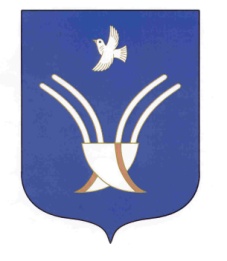 Совет сельского поселенияЮМАШЕВСКИЙ СЕЛЬСОВЕТмуниципального района Чекмагушевский район Республики БашкортостанБАШҠОРТОСТАН  РЕСПУБЛИКАҺЫСАҠМАҒОШ  РАЙОНЫ муниципаль районЫНЫҢ  ЙОМАШ АУЫЛ СОВЕТЫ АУЫЛ    БИЛӘмӘҺЕ СОВЕТЫСовет сельского поселенияЮМАШЕВСКИЙ СЕЛЬСОВЕТмуниципального района Чекмагушевский район Республики БашкортостанБАШҠОРТОСТАН  РЕСПУБЛИКАҺЫСАҠМАҒОШ  РАЙОНЫ муниципаль районЫНЫҢ  ЙОМАШ АУЫЛ СОВЕТЫ АУЫЛ    БИЛӘмӘҺЕ СОВЕТЫСовет сельского поселенияЮМАШЕВСКИЙ СЕЛЬСОВЕТмуниципального района Чекмагушевский район Республики БашкортостанБАШҠОРТОСТАН  РЕСПУБЛИКАҺЫСАҠМАҒОШ  РАЙОНЫ муниципаль районЫНЫҢ  ЙОМАШ АУЫЛ СОВЕТЫ АУЫЛ    БИЛӘмӘҺЕ СОВЕТЫСовет сельского поселенияЮМАШЕВСКИЙ СЕЛЬСОВЕТмуниципального района Чекмагушевский район Республики Башкортостан